附：新校区部分建筑楼宇与实训室内景图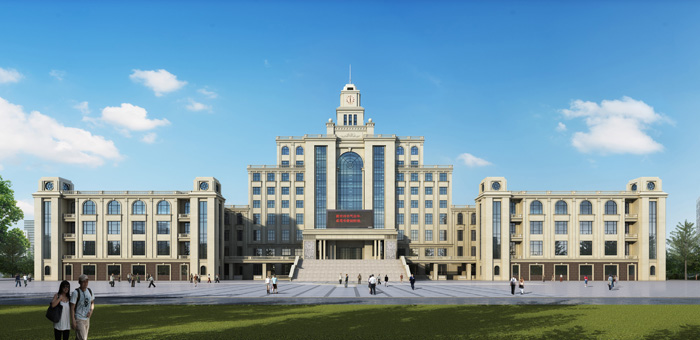 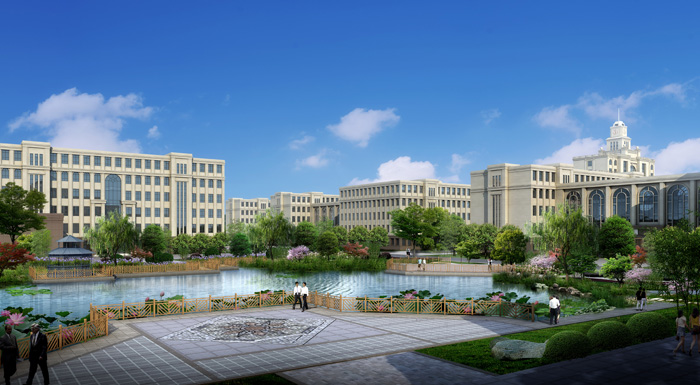 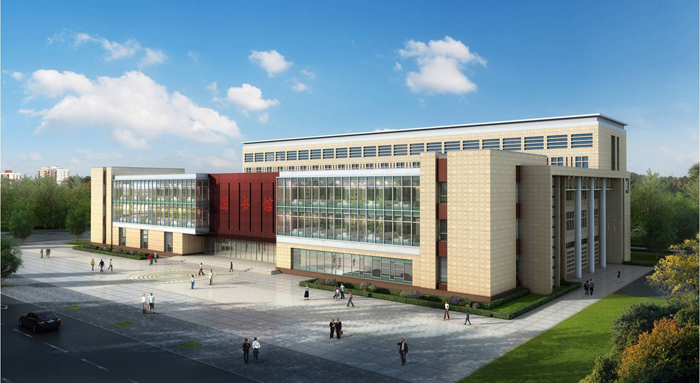 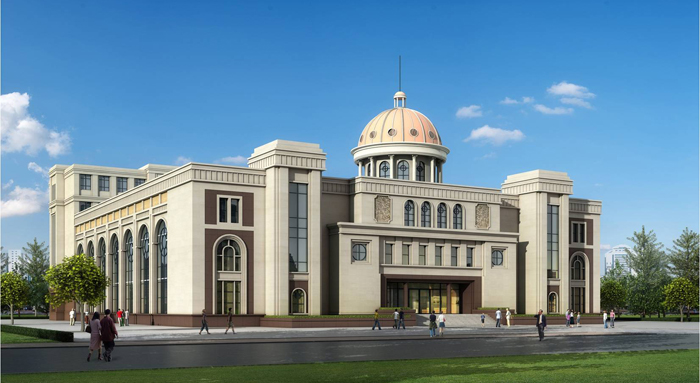 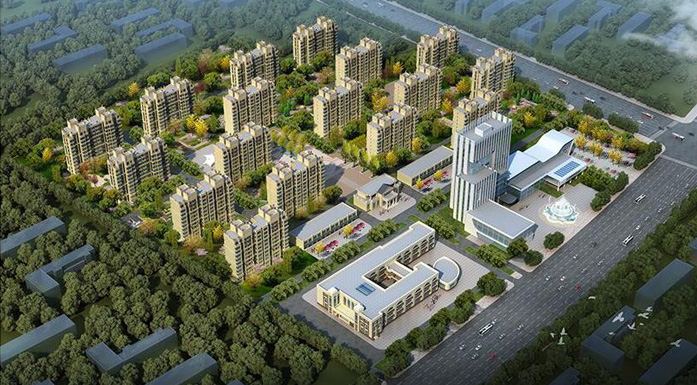 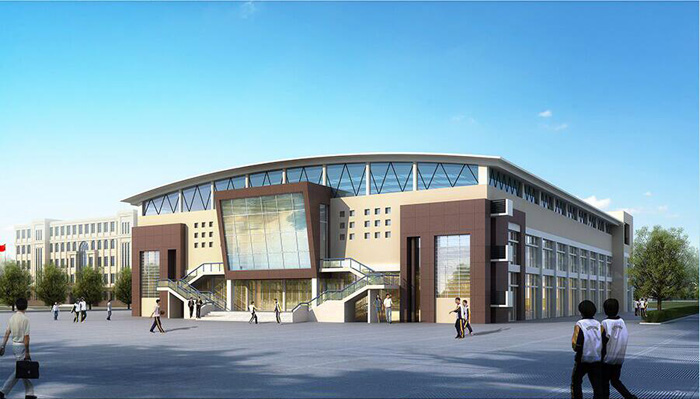 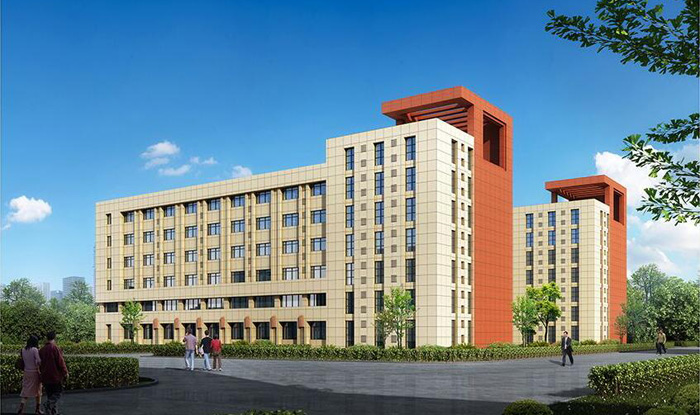 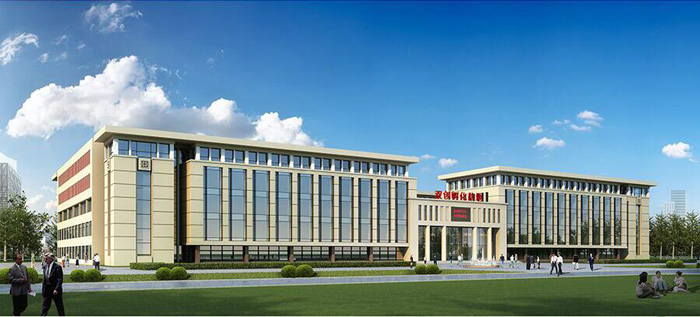 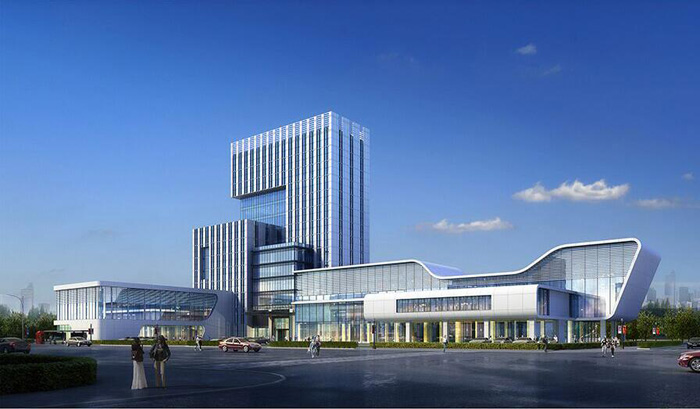 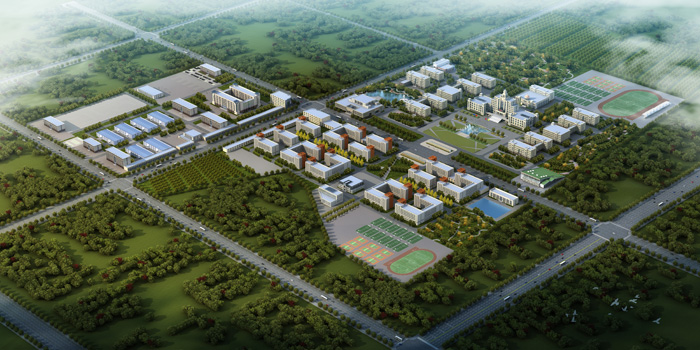 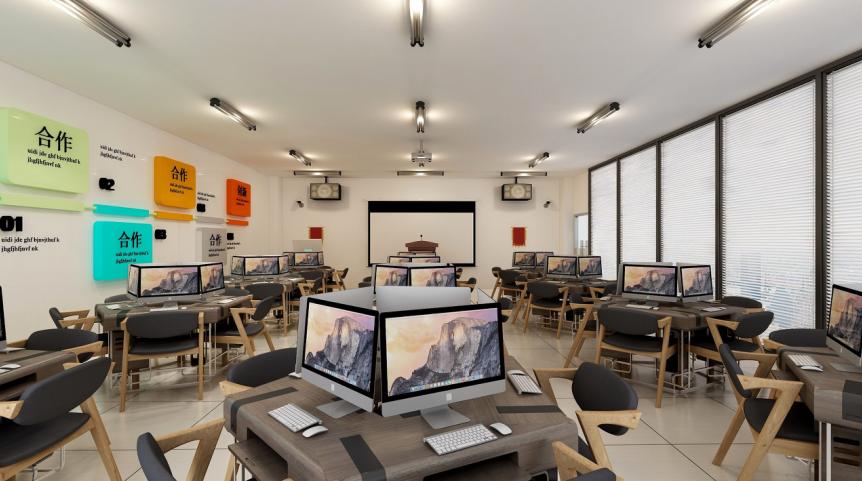 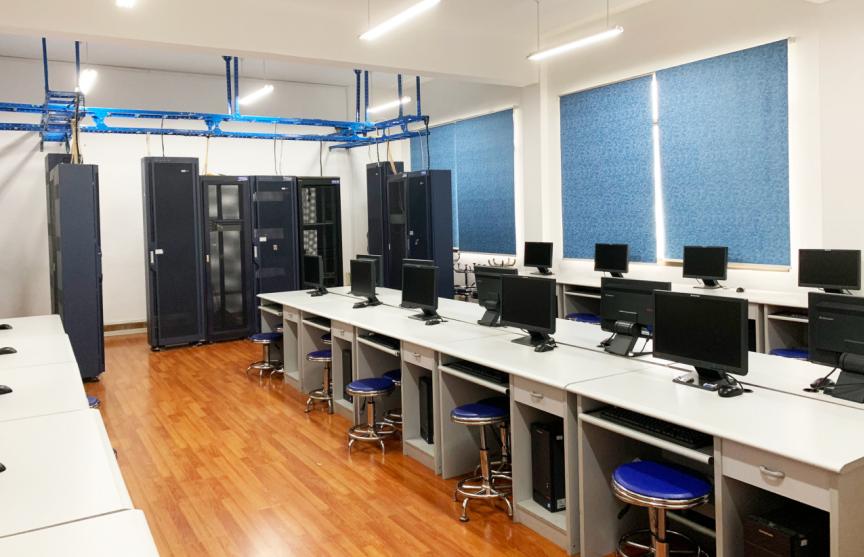 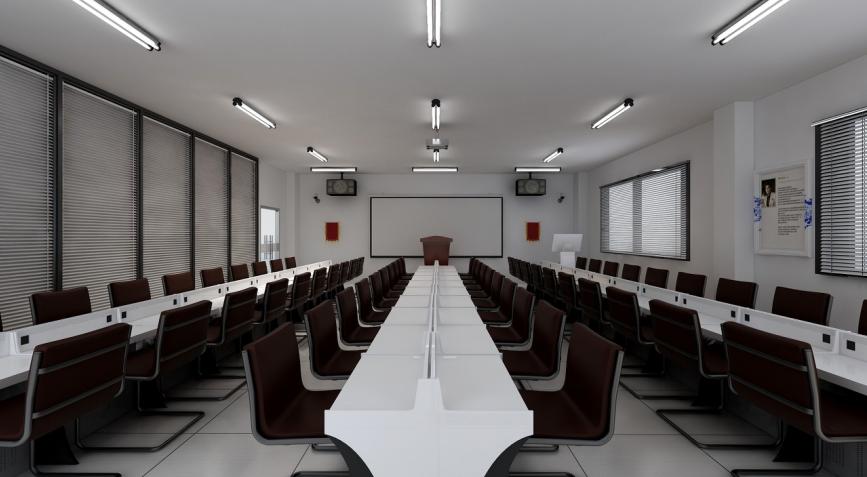 